Membership Application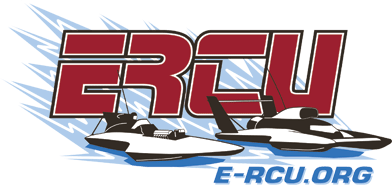 Mail completed application and check to: Ron Daum, 18321 147th Court NE, Woodinville, WA 98072Contact InformationContact InformationNameStreet Address, City, St, ZipHome Phone & Mobile PhoneE-Mail AddressEmergency Contact (name & phone)NAMBA NumberBoat RegistrationsBoat NameBoat NameBoat NameYearHull NumberHull NumberFeesFeesFeesFeeAmountTotalTotalAnnual ERCU Membership Fee$25Boat registration fee ($5 per boat per season)$5Total FeesWaiver Agreement and SignatureWaiver Agreement and SignatureThe undersigned hereby voluntarily waives, releases, discharges and relinquishes any and all claims, actions or causes of action for personal injury, property damage, or wrongful death occurring to him/her arising as a result of ELECTRIC RADIO CONTROLED UNLIMITEDS (ERCU) activities and any activities incidental thereto wherever or however the same may occur and for whatever period said ERCU event may continue, and the undersigned does, for him/herself, his/her heirs, executors, administrators and assigns, release, discharge and relinquish any and all claims, actions or causes of action as just mentioned, which may hereafter arise for him/herself and for his/her estate, and agree that under no circumstances will he/she or his/her heirs, executors, administrators and assigns present any claim for personal injury, property damage or wrongful death against the sponsor, contest director, any and all officials at the sanctioned event, the club, any and all clubs involved in this event, the site owners, and/or any other site owners involved or sites used in this event, and/or their officers, agents, servants or employees for any and all said claims, actions, or causes of action, whether the same shall arise by negligence of any said persons, or otherwise.  I recognize that safety equipment required by ERCU is not totally effective in preventing injury or death, even when used and positioned according to instructions and common sense. While some level of protection is provided by safety equipment used at ERCU events, there still remains the risk of injury or death even when provided.  I am also aware that electric radio control hydroplanes may present hazards to participants and/or spectators as a result of any number of factors, including, but not limited to, unpredictable deviations from race course, the use of flammable liquids for fuels, batteries, equipment with numerous moving parts and the uneven terrain over which modeling may occur.  IT IS THE INTENTION OF THE UNDERSIGNED SPECTATORS OR PARTICIPANTS, BY THIS DOCUMENT, TO EXEMPT AND RELIEVE THE CONTEST DIRECTOR, SPONSORS, ANY AND ALL OFFICIALS AT THE SANCTIONED EVENT, THE CLUB, ANY AND ALL CLUBS INVOLVED IN THIS EVENT, THE SITE OWNERS, AND/OR ANY OTHER SITE OWNERS OR SITES INVOLVED IN THE EVENT, THE OFFICERS, AGENTS, SERVANTS, AND EMPLOYEES FROM ALL LIABILITY FOR PERSONAL INJURY, PROPERTY DAMAGES AND/OR WRONGFUL DEATH CAUSED BY NEGLIGENCE.The undersigned hereby voluntarily waives, releases, discharges and relinquishes any and all claims, actions or causes of action for personal injury, property damage, or wrongful death occurring to him/her arising as a result of ELECTRIC RADIO CONTROLED UNLIMITEDS (ERCU) activities and any activities incidental thereto wherever or however the same may occur and for whatever period said ERCU event may continue, and the undersigned does, for him/herself, his/her heirs, executors, administrators and assigns, release, discharge and relinquish any and all claims, actions or causes of action as just mentioned, which may hereafter arise for him/herself and for his/her estate, and agree that under no circumstances will he/she or his/her heirs, executors, administrators and assigns present any claim for personal injury, property damage or wrongful death against the sponsor, contest director, any and all officials at the sanctioned event, the club, any and all clubs involved in this event, the site owners, and/or any other site owners involved or sites used in this event, and/or their officers, agents, servants or employees for any and all said claims, actions, or causes of action, whether the same shall arise by negligence of any said persons, or otherwise.  I recognize that safety equipment required by ERCU is not totally effective in preventing injury or death, even when used and positioned according to instructions and common sense. While some level of protection is provided by safety equipment used at ERCU events, there still remains the risk of injury or death even when provided.  I am also aware that electric radio control hydroplanes may present hazards to participants and/or spectators as a result of any number of factors, including, but not limited to, unpredictable deviations from race course, the use of flammable liquids for fuels, batteries, equipment with numerous moving parts and the uneven terrain over which modeling may occur.  IT IS THE INTENTION OF THE UNDERSIGNED SPECTATORS OR PARTICIPANTS, BY THIS DOCUMENT, TO EXEMPT AND RELIEVE THE CONTEST DIRECTOR, SPONSORS, ANY AND ALL OFFICIALS AT THE SANCTIONED EVENT, THE CLUB, ANY AND ALL CLUBS INVOLVED IN THIS EVENT, THE SITE OWNERS, AND/OR ANY OTHER SITE OWNERS OR SITES INVOLVED IN THE EVENT, THE OFFICERS, AGENTS, SERVANTS, AND EMPLOYEES FROM ALL LIABILITY FOR PERSONAL INJURY, PROPERTY DAMAGES AND/OR WRONGFUL DEATH CAUSED BY NEGLIGENCE.SignatureDate